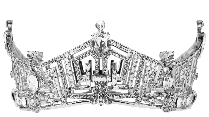 Candidate Supplemental FactName: Parent/Guardian Name: Relationship: Date of Birth: Social Security Number: Home Telephone: Candidate Cell Phone: Parent/Guardian Cell Phone: Home Address: Mailing Address: Email Address: